CV supplement form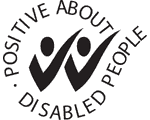 Your details(If typing, use font size 10 or larger, or write in CAPITAL letters please.)Please inform us immediately of any changes. There is no text limit in the boxes below.Employment enquiriesPlease fill in this section to show us what you have been doing and what you consider to be most relevant to support your application. Please include any part-time and unpaid or voluntary work you may have done.Nationality and immigrationThe people we employ have to meet certain nationality requirements. The following questions will help us establish your eligibility. If you are recommended for appointment, we will ask to see documentary evidence to confirm your answers.Salary InformationDeclarationI declare that all the information I have given on my CV and in this supplementary form is true to the best of my knowledge and belief. I understand that my application may be rejected and/or that I may be dismissed if I have given false information or withheld relevant details.Data Protection StatementI understand that any personal data supplied on this form will be used solely for the purposes of recruitment and selection only. I understand that if successful my personal data will form part of my employee record and will be held within Ofwat’s SharePoint Electronic Document Management System (EDRMS) and HR system iTrent and will be retained in accordance with Ofwat’s retention and disposal policy.If I am unsuccessful I agree/do not agree (delete as applicable) to Ofwat retaining this information for future consideration of similar vacancies. I understand this information will be reviewed annually. I will inform Ofwat if I no longer wish my personal data to be held for the purposes of recruitment and selection.Advertising monitoringTo help us monitor the effectiveness of our recruitment advertising please tell us where you saw the job advert.Privacy StatementOfwat will only use the information you have provided for the purpose of employment services including recruitment and selection. We will retain your information in accordance with Ofwat’s retention schedule & will not share with any third party unless we have a legal obligation to do so. For further information please see Ofwat’s Privacy Policy in our Publication Scheme.For HR office use onlyFor HR office use onlyJob title:      Campaign reference number:       Form number:       Date form received:      Post applied for:Title:First name(s):Surname or family name:National Insurance number:Email address (advise if we may NOT use this to contact you about this job):Availability for interview: (please state if not able to interview as per dates in candidate info pack)Are you currently employed?Yes/NoIf you are employed, are you a Civil Servant?Yes/NoHave you ever been a candidate or appointed to a post in the Civil Service?Yes/NoDo you have any other applications for a Civil Service post currently under consideration?Yes/NoHave you ever received a payment for severance or early retirement from the Civil Service?Yes/NoPresent nationality:Nationality at birth:Have you ever possessed any other nationality or citizenship?Yes/NoIf you ticked yes, please specify:Are you subject to immigration control?Yes/NoIf you ticked yes, please specify:Are you free to remain and to take up employment in the UK? If not UK citizen, please specify visa type.Yes/NoCurrent Salary:Salary Expectation:Name:Signature:Date: Media type: NewspaperWebsiteRadioJobCentreAgencyOtherMedia name: Civil service jobsOfwatJobCentre PlusBirmingham PostEvening MailThe GuardianUtility WeekAgencyOther